 Year 1 Pattern and PrintsPrior Learning: knowledge of primary colours, pencil, colour, paint, artist, pencil grip, FactsVocabularyPattern is:A repeated decorative designA regular repeated design or reoccurring sequencePatternPaul KleeAbstractLine Primary colours – red, yellow, blueSecondary colours – orange, green, purpleMixing ShapeBlock printingInfluenced by/ Inspired byPaul Klee:Born in Switzerland in 1879Liked to use lots of colours and lines Abstract artistPatternPaul KleeAbstractLine Primary colours – red, yellow, blueSecondary colours – orange, green, purpleMixing ShapeBlock printingInfluenced by/ Inspired byAbstract art:Mainly uses colours, shapes, lines and marksThe artist shows their interpretation of somethingIt might appear as an unrealistic imagePatternPaul KleeAbstractLine Primary colours – red, yellow, blueSecondary colours – orange, green, purpleMixing ShapeBlock printingInfluenced by/ Inspired byLines:Straight – a line in the same direction that connects two pointsCurved – a smooth line that curves in different directions Zig-zag – a line that has lots of short, sharp turns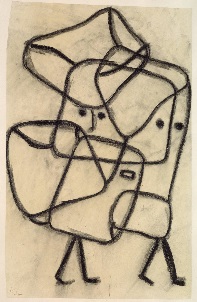 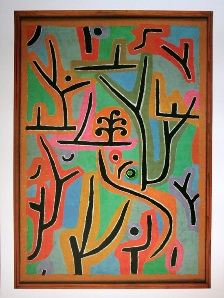        Burderned Child           Park Near Lu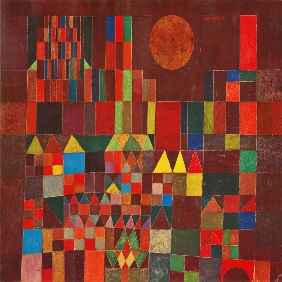        Castle and the Sun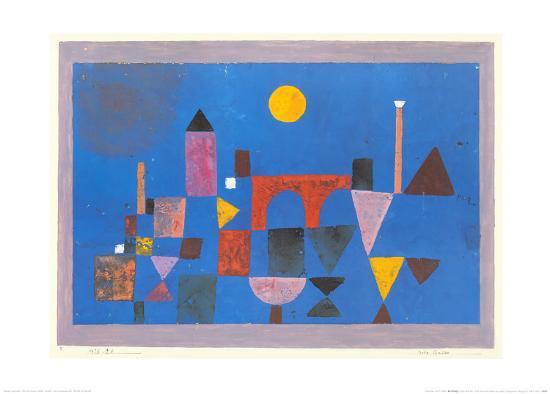       Red Bridge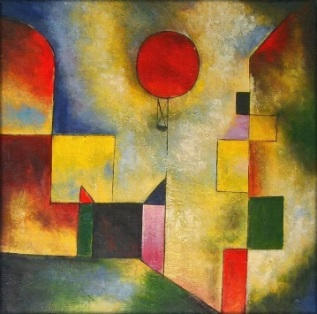       Red BalloonColour:Primary – red, yellow, blueSecondary – orange, green, purpleMixing – red & yellow – orange                yellow & blue – green                red & blue – purple        Burderned Child           Park Near Lu       Castle and the Sun      Red Bridge      Red BalloonShape Names of shapes – square, rectangles, triangle, circle, semi-circle, Block printing – a technique for printing images or patterns       Burderned Child           Park Near Lu       Castle and the Sun      Red Bridge      Red BalloonCreating our own patterns/artwork using Paul Klee’s artwork as inspiration:Castle and the SunRed BridgeRed Balloon       Burderned Child           Park Near Lu       Castle and the Sun      Red Bridge      Red BalloonPatterns in other cultures:Henna – a reddish-brown dye used to decorate the bodyRangoli Patterns – patterns drawn on the floor by Hindus during Diwali        Burderned Child           Park Near Lu       Castle and the Sun      Red Bridge      Red BalloonYoutube:Paul Klee informationhttps://www.tate.org.uk/art/artists/paul-klee-1417https://www.tes.com/teaching-resource/paul-klee-11048977http://primaryfacts.com/831/10-paul-klee-facts/Recreating a castle using 2D shapes:https://www.youtube.com/watch?v=lVfnesiV_cg       Burderned Child           Park Near Lu       Castle and the Sun      Red Bridge      Red Balloon